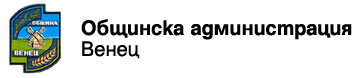 Срок на изпълнение: 1 работен денДължима такса: 5.00 лв.З А Я В Л Е Н И ЕЗА ИЗДАВАНЕ  УДОСТОВЕРЕНИЕ ЗА АДМИНИСТРАТИВЕН АДРЕС НА ПОЗЕМЛЕНИ ИМОТИОт:  1. ......................................................................................................................................................................................................възложител /собствено, бащино и фамилно име - за физически лица; наименование на фирмата/БУЛСТАТ ….………………...….…….., ЕИК …………………….………….., ЕГН…………………………………………………………………………………………………………………………………………………………………………………………………………………………………………/трите имена на представляващия юридическото лице или едноличен търговец, ако заявлението се подава  от възложител - юридическо лице или едноличен търговец/     Местоживеене /седалище и адрес на управление/: ....................................................................................................................................................................
	                                                                                            област, община, населено място,…………………...............................................................................................тел. : ................................. ж. к., бул., ул., сграда, N, вх., ет., ап.                                                                                     2. ............................................................................................................................................................................възложителместоживеене: ...................................................................................................................................................................... 
	                                                     област, община, населено място,…………………................................................................................................тел. : ................................ ж. к., бул., ул., сграда, N, вх., ет., ап.УВАЖАЕМИ  Г-Н КМЕТ,               Желая да ми бъде издадено удостоверение за административен адрес ……….............................................................................................................................................в УПИ /ПИ/ ......................................... от кв. ............... по плана на гр. /с./ ..........................................,общ. Венец, с административен адрес: ...............................................................................................местност ..............................................................., землище .....................................................................ж. к., бул., пл., ул., сграда, N, вх., ет., ап.Моля, изберете начин, по който да Ви бъде предоставен издаденият индивидуален административен акт:Заявявам желанието си издаденият индивидуален административен акт да бъде получен:Чрез лицензиран пощенски оператор на адрес:............................................................................, като декларирам, че пощенските разходи са за моя сметка, платими при получаването му за вътрешни пощенски пратки, и съм съгласен документите да бъдат пренасяни за служебни цели. Индивидуалният административен акт да бъде изпратен:като вътрешна препоръчана пощенска пратка;като вътрешна куриерска пратка;като международна препоръчана пощенска пратка;Лично или  чрез упълномощено лице в Центъра за услуги и информация на гражданите.Дата: ................								ЗАЯВИТЕЛ: .........................   (подпис)Община Венец обработва лични данни в съответствие с принципите на Общия регламент относно защита на данните. По въпроси относно обработката на Вашите данни, както и за упражняване на права може да се свържете с длъжностното лице по защита на данните в община Венец. Повече информация във връзка с обработката на данни може да получите като се запознаете с политиките за защита на лични данни на община Венец, публикувани на официалния сайт на общината: www.venets.bg 